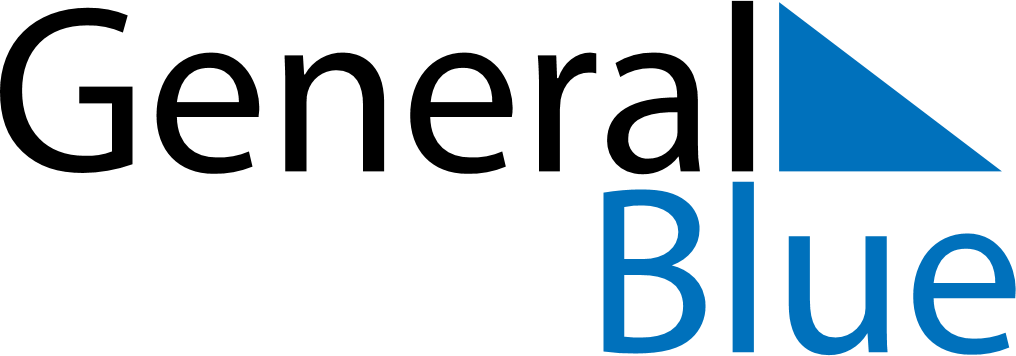 January 2021January 2021January 2021BotswanaBotswanaSUNMONTUEWEDTHUFRISAT12New Year’s DayNew Year’s Holiday345678910111213141516171819202122232425262728293031